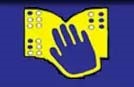 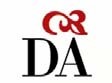 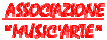 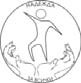 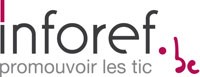 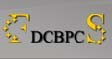 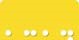 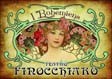 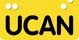 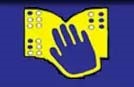 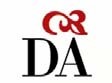 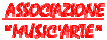 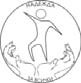 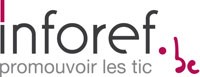 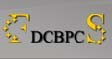 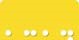 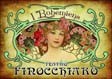 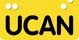 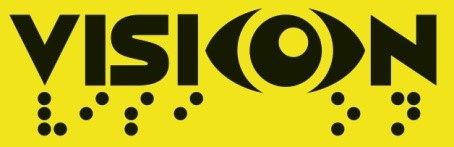 Questionnaire for theatre expert Please answer the following questions giving specific examples where possible: Experience and Expertise Outline your experience and expertise in the area of theatre  I’ve been an actress for 15 years. What has been the impact of theatre on your own life? It has changed my life definitively. What impact do you think theatre can have on our lives and what you consider to be its instrumental value (i.e. the way theatre can be used in particular settings rather than theatre as art or entertainment)? Theatre is a means of knowledge, of socialization. It connects different  “realities”. What strategies do you use and how do you work with hard to reach groups or people who are not usually engaged with theatre or who might be reluctant to take part? In my opinion, games and training that imply physical contact is the best way to know the other and surrender to the other. Theatre and Working with visually impaired people      Project number: 2014-1-BG01-KA201-001555   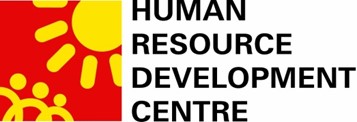 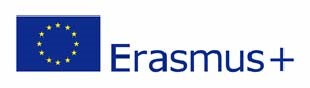 Describe any experience you have had of working with visually impaired people either with theatre or in some other capacity.  I’ve never had any experience with vision impaired people. I once worked in an office with a deaf and dumb guy and besides the initial difficulties of communication, everything went really well.  How was working with visually impaired people (if there was such work) different to the way you would normally work? - What impact has working with visually impaired young people (if there was such work) had on your own practice?  - What do you think is the value for visually impaired young people of working through theatre? - VISION What do you think we should consider regarding the use of theatre in the VISION project? - What do you think could be the impact of this work? - Please attach a current CV with this questionnaire! Thanking you for your time and consideration: The V.I.S.I.ON team “This project has been funded with support from the European Commission. This publication reflects the views only of the author, and the Commission cannot be held responsible for any use which may be made of the information contained therein.”      Project number: 2014-1-BG01-KA201-001555  	 Name ROSARIA VALENTINA SFRAGARA Occupation ACTRESS Country of residence ITALY 